To:	     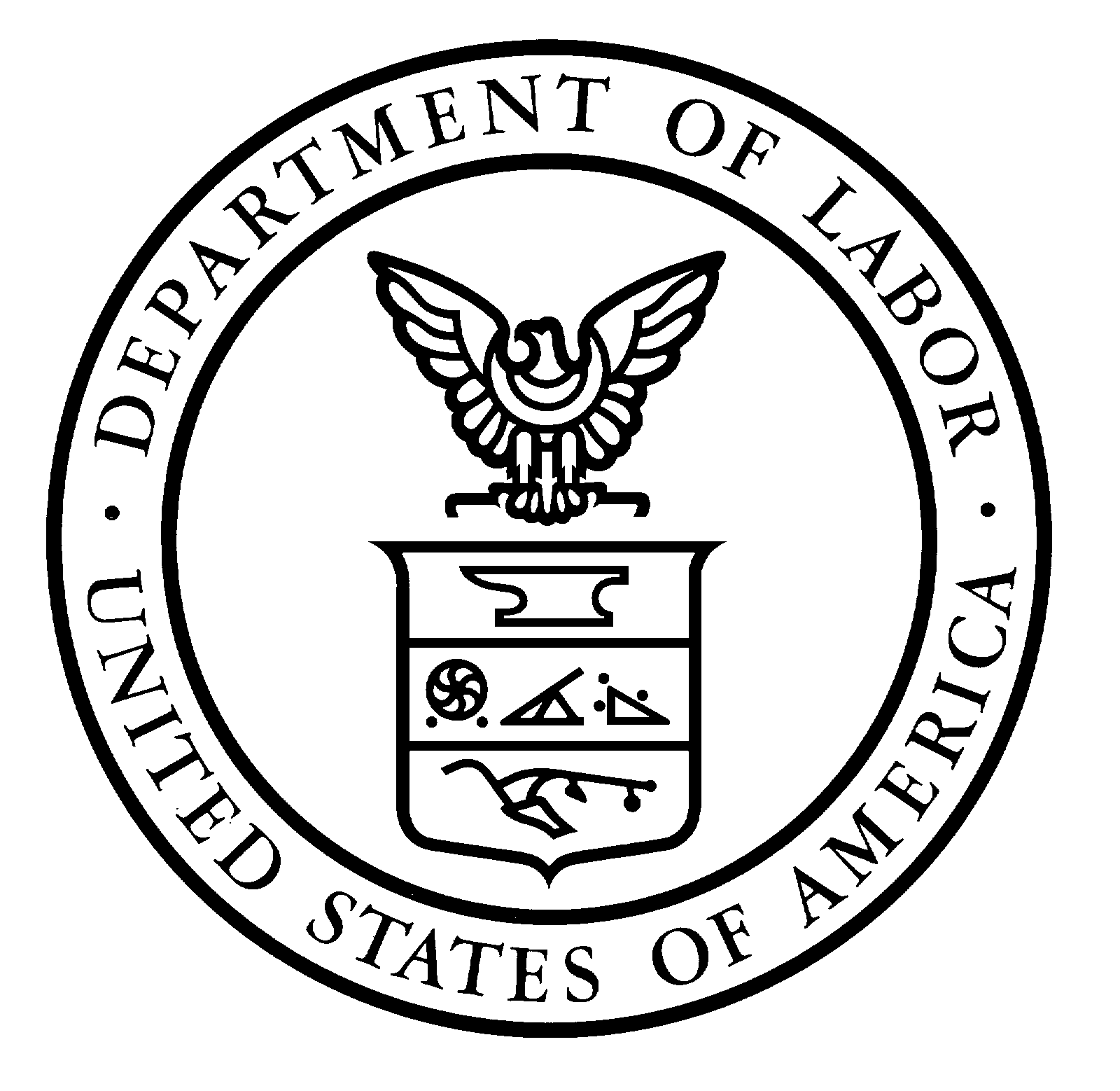 Date:	     From:	JOLTS/DCC,      Reporting ID Number:                 If possible, please report by      JOB OPENINGS AND LABOR TURNOVER REPORT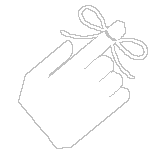 Advance Notice for      To report your data, call1-800-216-6631If you have already reported your data, please disregard this notice.If you have any questions or comments, please call 1-800-341-4620THANK YOU FOR REPORTING